                               Afaq Ahmed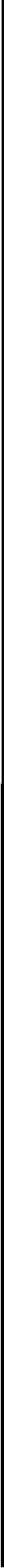 Flat # B/407, Harmain Royal Residency , Gulshan-e-Iqbal, Block 1, KarachiMobile: PK (+92- 345-2769694)afaq_2@hotmail.comPROFILE:Eager to learn new concepts, enthusiastic about my profession, have a presentable personality and great knowledge of Sales and Marketing for different companies laced with excellent communication skills.OBJECTIVE:An enthusiastic and eager learner, who enjoys challenges and is quick to grasp new ideas and concepts, I am a team player and able to work well on initiative and can demonstrate the high levels of motivation required to meet the tightest of deadlines.EXPERIENCE:FALCON INTERNATIONAL JAPAN.	Jul 2015- PresentManager Sales & Marketing & Public Relations – Caribbean - West Indies Started my career in Falcon international Japan as Manager Marketing & Public Relations Manager. Few are the major responsibilities.Exploring and developing business to enlarge customer portfolio.Business development while keeping the company’s Strengths in focus.Have good knowledge of setting up new customers. Knows all formalities and have good contacts.Offering new ideas and concepts as per current & upcoming trends in the country. Developing new Markets and approaching new customers in order to meet company goals. Identifies marketing opportunities by classifying consumer requirements; defining market, competitor’s share, and competitor's strengths and weaknesses; forecasting projected business.Improves product marketability and profitability by researching, identifying, and capitalizing on market opportunities.Report directly to Managing Director.Coordinate directly with buyers.Personal Statement:Possess powerful negotiation skills and ability to convince buyers on quality.Have strong leadership skills and humility to work as a team player as well.Empathetic and patient in communication at work and with customers. Flexible at working hours depending on the urgency and requirement Have a positive attitude for a mutual win-win, and a greater customer confidence.Achievement:Elevated the volume of business from Sales 70 per month to 550 per month through increased communication and targeted trends of market with customers.Getting ideas about new trends and sharing information with development and high authorities to make timely changes to move fast effectively and efficiently.Able to unleash new opportunities to increase business values and generate revenue accordingly. Dealing with customers in a way to give them best services in all aspects and to ensure customer satisfaction by addressing their issues at a glance (i.e. communication and compensations)Addition of new customers in the current customer portfolio and closing potential orders respectively through active customer engagement and fulfilling their requirements accordingly.SBT JAPAN                                                                                                        May 2011- Jul 2015Senior Sales Executive – Caribbean - West indiesStarted as Sales Representative.Training & Development for new staff. 2 times best performer in the Region in 2012 and 2014.  Responsible for Exports to West Indies and other countries of West Indies.Communicating with all major Buyers for commercial issues.Problem solving ability.High retention volume for existing customers.Ability to capture new sales and business to meet organization goals.Top performer in the region for multiple consecutive months.Efu Life Assurance                                                                                           Mar 2008- May 2011Senior Sales Executive Started as Sales Representative.Training & Recruiting new sales staff.Best sales person in multiple months and awarded best sales executive in my career.Offers new ideas to Management for organization betterment.Worked as a team player in terms of training and as well as sales.ACADEMICS:Mohammad Ali Jinnah University KarachiMaster in Business Administration – Executive Program (In process) Karachi UniversityBachelors of Commerce - (BCOM), Graduation:  2007Government National College, KarachiHigher Secondary CertificateMetropolis Academy School, Gulbergl, KarachiSecondary School CertificatePERSONAL INFORMATIONFather’s Name			Ishtiaq AhmedDate of Birth:			October 18th 1985Religion				MuslimMarital Status:			SingleCitizenship:			PakistanNational I.D Card #:		42101-5754877-3.REFERENCES:Reference can be furnished on request.